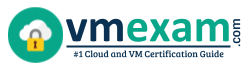 Get an Overview of the Integration Architect Certification:Who should take the Integration Architect exam? This is the first question that comes to a candidate’s mind when preparing for the Integration Architect certification. The Integration Architect certification is suitable for candidates who are keen to earn knowledge on the Salesforce Technical Architect and grab their Salesforce Certified Integration Architect. When it is about starting the preparation, most candidates get confused regarding the study materials and study approach. But Integration Architect study guide PDF is here to solve the problem. Integration Architect PDF combines some effective sample questions and offers valuable tips to pass the exam with ease.Why Should You Earn the Salesforce Integration Architect Certification?There are several reasons why one should grab the Integration Architect certification. The Integration Architect certification proves to be one of the most recognized certifications.The certification badge proves the knowledge of the candidate regarding subject matters and makes his resume presentable to potential candidates. Thus earning the Salesforce Certified Integration Architect is a powerful qualification for a prosperous career.What Is the Salesforce Integration Architect Certification Exam Structure?Enhance Knowledge with Integration Architect Sample Questions:Question: 1		The Sales Operations team at Northern Trail Outfitters imports new leads each day. An integrated legacy territory management system assigns territories to leads before Sales team members can work on them. The current integration often experiences latency issues.Which two recommendations should an Architect make to improve the integration performance?Choose 2 answersReduce batch size of asynchronous BULK API.Legacy system should submit in parallel mode.Legacy system should submit in serial mode.Reduce batch size of synchronous BULK API.Answer: a, bQuestion: 2	Northern Trail Outfitters (NTO) has recently implemented middleware for orchestration of services across platforms. The ERP system being used requires transactions be captured near real time at a REST endpoint initiated in Salesforce when creating an order object.Additionally, the Salesforce team has limited development resources and requires a low code solution. Which two options will fulfill the use case requirements?Choose 2 answersUse Remote Process Invocation fire and forget pattern on insert on the order object using Flow Builder.Use a process builder to create a Platform Event, selecting the record type as the Platform Event Name on insert of record.Implement a Workflow Rule with Outbound Messaging to send SOAP messages to the designated endpoint.Implement Change Data Capture on the order object and leverage the replay Id in the middleware solution.Answer: a, dQuestion: 3	What is the best way to handle a failed integration?Notify upper management and wait for further instructionsImmediately restore the system to its last working stateIgnore the issue and hope it resolves itselfInvestigate the root cause of the issue and determine a plan of actionAnswer: dQuestion: 4	A Salesforce customer is planning to roll out Salesforce for all their Sales and Service staff. Senior Management has requested that monitoring is to be in pla for Operations to notify any degradation in Salesforce performance.How should an integration consultant implement monitoring?Request Salesforce to monitor the Salesforce instance and notify when there is degradation in performance.Use APIEVENT to track all user initiated API calls through SOAP, REST or BULK APIs.Use Salesforce limits API to capture current API usage and configure alerts for monitoring.Identify critical business processes and establish automation to monitor performance against established benchmarks.Answer: dQuestion: 5	A customer is evaluating the Platform Events solution and would like help in comparing/contrasting it with Outbound Messaging for real-time/near-real time needs. They expect 3,000 customers to view messages in Salesforce.Which three considerations should be evaluated and highlighted when deciding between the solutions?Choose 3 answersNumber of concurrent subscribers to Platform Events is capped at 2,000. An Outbound Messaging configuration can pass only 100 notifications in a single message to a SOAP end point.Both Platform Events and Outbound Messaging offer declarative means for asynchronous near-real time needs. They aren't best suited for real-time integrations.In both Platform Events and Outbound Messaging, the event messages are retried by and delivered in sequence, and only once. Salesforce ensures there is no duplicate message delivery.Message sequence is possible in Outbound Messaging, but not guaranteed with Platform Events. Both offer very high reliability. Fault handling and recovery are fully handled by Salesforce.Both Platform Events and Outbound Messaging are highly scalable. However, unlike Outbound Messaging, only Platform Events have Event Delivery and Event Publishing limits to be considered.Answer: a, c, eQuestion: 6	What is a key consideration in building a resilient integration solution?Infrequent system updatesReducing the need for performance monitoringConsistent and timely error handlingIgnoring failed integrationsAnswer: cQuestion: 7	An Architect is required to integrate with an External Data Source via a Named Credential with an Apex callout due to technical constraints. How is authentication achieved?Handle authentication with login flows.Handle authentication in the code.Connect via Salesforce Connect.Connect via Communities.Answer: aQuestion: 8	Which of the following is a functional requirement for integrating a new HR management system into an existing system landscape?Ensuring compliance with data privacy regulationsProviding real-time data analyticsOffering customizable reporting optionsProviding mobile access to system featuresAnswer: aQuestion: 9	Service Agents at Northern Trail Outfitters uses Salesforce to manage cases and B2C Commerce for ordering. Which integration solution should an architect recommend in order for the service agents to see order history from a B2C Commerce system?Salesforce B2C Commerce to Service Cloud ConnectorA REST API offered by Commerce PlatformMulesoft Anypoint PlatformREST API offered by Salesforce PlatformAnswer: aQuestion: 10	Which two requirements should the Salesforce Community Cloud support for self-registration and SSO?Choose 2 answersOpenId Connect Authentication Provider and just-in-time provisioningSAML SSO and Registration HandlerSAML SSO and just-in-time provisioningOpenId Connect Authentication Provider and Registration HandlerAnswer: c, dWhat Study Guide Works Best in Acing the Salesforce Integration Architect Certification?The Integration Architect study guide is a combination of some proven study tips and the combination of all valuable study materials like sample questions, syllabus and practice tests in one place.Explore the Syllabus Topics and Learn from the Core:If you are determined to earn success in the Integration Architect exam, getting in full touch of the syllabus is mandatory. During preparation, you might not like all syllabus sections or topics, but try to get at least the fundamental knowledge from the sections you don’t like. The more you possess knowledge on all syllabus sections, the more is the chance to attempt maximum number of questions during the actual exam.Make Your Schedule:Studying and completing the syllabus becomes easier, if you work on the syllabus topics after making a schedule. Your syllabus must mention what areas you want to cover and within what time. Once you make a schedule and follow it regularly, syllabus completion becomes easier and preparation becomes smoother.Get Expert Advice from the Training:Do not forget to join the Salesforce Integration Architect training if it is providing any. Training enhances the practical knowledge of a candidate, which helps them to work well in the practical field during projects. Get Access to the PDF Sample Questions:If your study material is in a PDF format or the materials are mobile-friendly, what could be better than that? Get access to the free sample questions and keep enhancing your knowledge beyond the syllabus.Avoid Dumps and Utilize the Salesforce Integration Architect Practice Test:Why should you rely on practice tests? The reason is simple: you must get familiar with the exam pattern before reaching the exam hall. An aspirant aware of the exam structure and time management during the exam preparation can perform well in the actual exam and attempt the maximum number of questions during the exam.Many aspirants prefer to read from dumps, but they miss out on the self assessment method. Therefore, Integration Architect practice tests always stand out to be the better choice than dumps PDF.Avail the Proven Integration Architect Practice Test for Success!!!Do you want to pass the Integration Architect exam on your first attempt? Stop worrying; we, VMExam.com are here to provide you the best experience during your Salesforce Certified Integration Architect preparation. Try out our free mock tests to get a glimpse of our quality study materials, and build your confidence with the premium Integration Architect practice tests. Our expert-designed questions help you to improve performance and pass the exam on your first attempt.Exam NameSalesforce Certified Integration ArchitectExam CodeIntegration ArchitectExam PriceRegistration fee: USD 400
Retake fee: USD 200Duration105 minutesNumber of Questions60Passing Score67%Recommended Training / BooksArchitect Journey: Integration ArchitectureSchedule ExamKryterion WebassessorSample QuestionsSalesforce Integration Architect Sample QuestionsRecommended PracticeSalesforce Certified Integration Architect Practice Test